РАБОЧИЙ ЛИСТ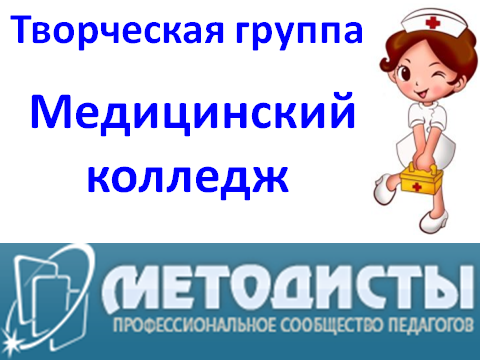 участника Всероссийского конкурса психолого-педагогических знаний"Педагогический марафон - 2014"Результаты выполнения конкурсных заданийКритерии оценки выполнения конкурсных заданийЗа каждый правильный ответ начисляется 1 балл.Победитель должен набрать 30 балловПобедитель I степени - от 28 до 29 баллов.Победитель II степени - 26 до 27 баллов.Победитель III степени - от 24 до 25 баллов.Лауреат - от 21 до 23 баллов.Сертификат участника получают конкурсанты, набравшие  20 баллов и менее.   Результат участия в конкурсе   Прохорова Юлия Александровна                                                                                 (ФИО заполняет конкурсант)Количество набранных  баллов - ________26___________                                                                                (заполняет член жюри)Член жюри -   Кириченко Г.А.                                        ФамилияпрохороваИмяюлияОтчествоалександровнаДолжностьпедагог-психологМесто работы полностью муниципальное бюджетное образовательное учреждение дополнительного образования детей «центр детского творчества «росинка» гороховецкого района владимирской области№ заданияОтветконкурсантаСовпадение с эталоном(заполняет член жюри)№ заданияОтветконкурсантаСовпадение с эталоном(заполняет член жюри)№ заданияОтветконкурсантаСовпадение с эталоном(заполняет член жюри)1Г+11А+21Г+2А+12В+22В+3А-13Б+23Г+4Б-14Б+24А+5А+15В+25Г+6Г+16Б+26Б-7А+17Г+27Г+8Г-18А+28флегматик+9Б+19Г+29холерик+10Г+20Б+30меланхолик+